Hillis Elementary 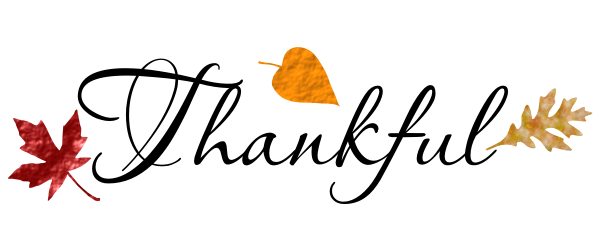 2401 56th Street, Des Moines, IA 50310http://hillis.dmschools.org/  T: 515-242-8412Reminders from the Office:  Please call or email the office if your child is going to be absent from school.Please notify the office if your contact information has changed.  Please notify the office if your child’s dismissal routine will change.                                     HILLIS AFTER SCHOOL NEWS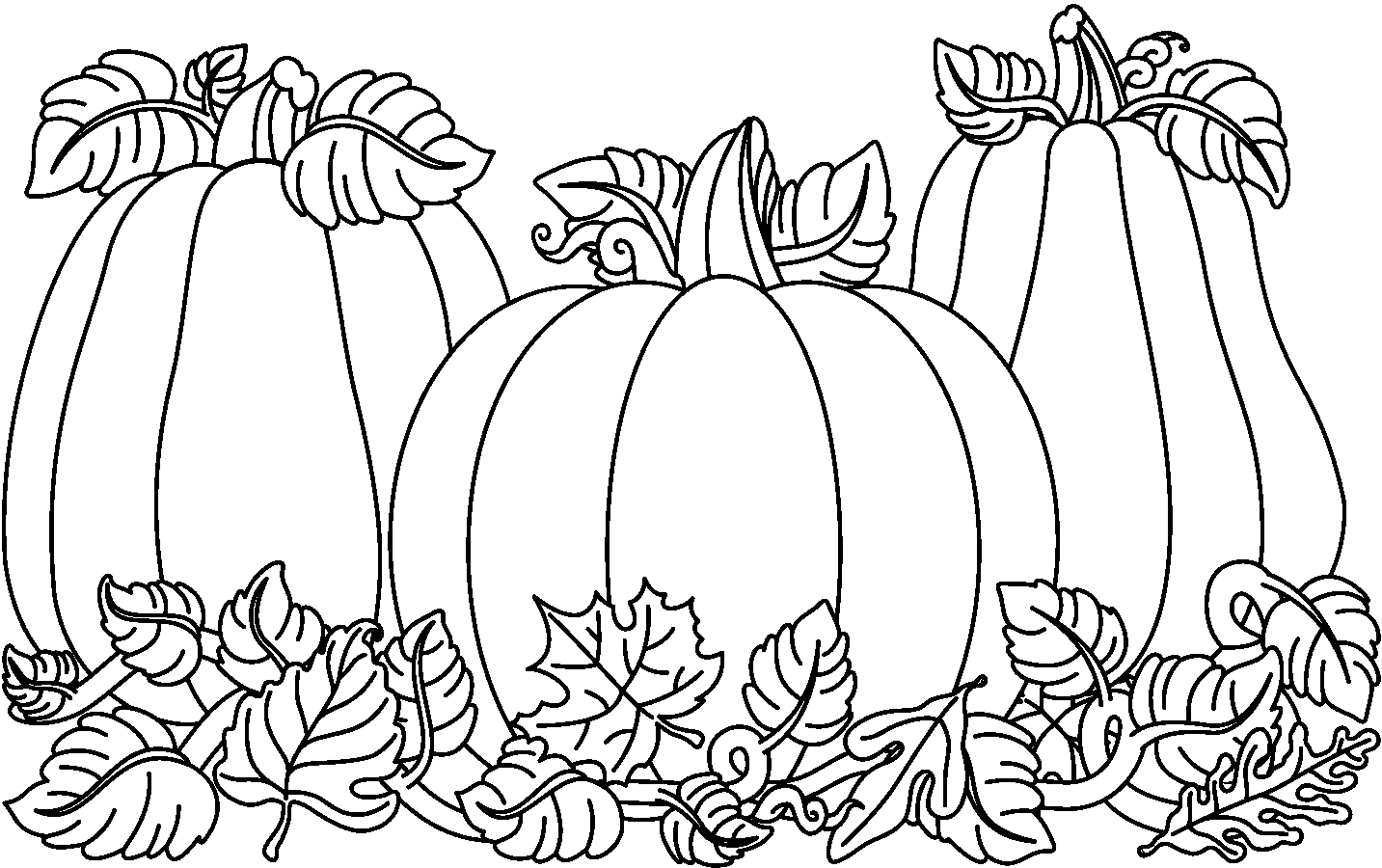 Welcome Fall!  Boy, did that happen fast! It seems like we went straight from the extreme heat to the gorgeous colors and smells of autumn.We love this time of year.Our first ever, 21st Century Flag Football team, did an awesome job this season, even though we only had 5 players! They joined some other students from around town to make a great team. The Hillis members were, Khallee Sarceno, Ethan Franklin, Adjan Hasanagic, Rigo Quinones, and Deacon Guyton.  They practiced on Thursdays and played their games on Saturdays at the Y.  They did a fantastic job of representing Hillis!Our first session is winding down and we have been having a lot of fun after school. Art clubs, drama club, cooking club and even our Grossology clubs have all been quite busy during our after-school time. Our chess club is strategizing and practicing, working toward their tournament later this year. There appears to be some healthy and friendly competition going on between teammates to get to the top! The most popular club this session has been Miss Rachel’s SLIME Club! Every Wednesday they make a different type, they even made an edible version! YUCK! We have also been taking advantage of the weather, trying to get out and soak up as much as possible, while it lasts! It won’t be long before the fall colors disappear, and the white stuff takes over!  Tips for Reading with Your Child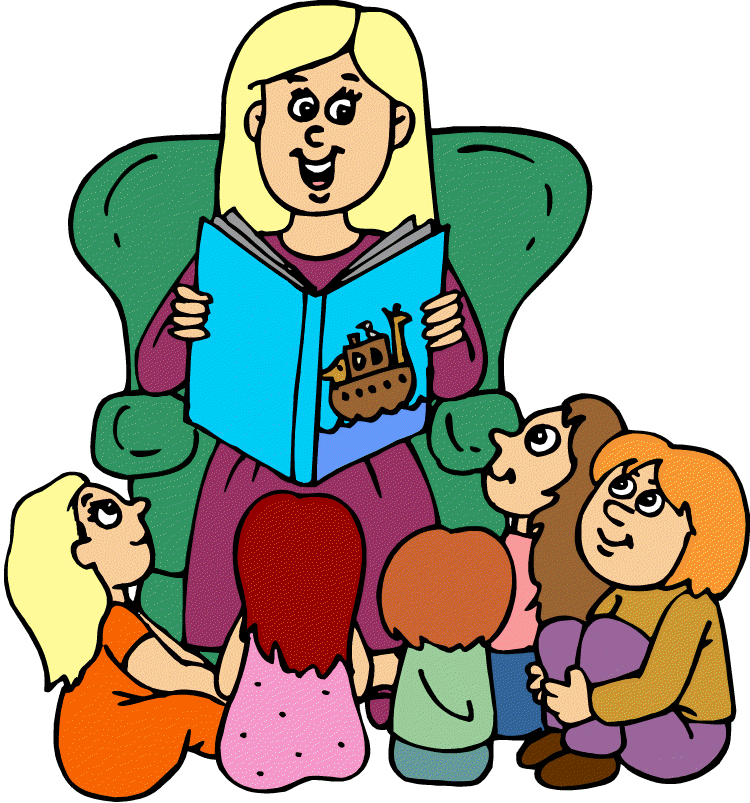 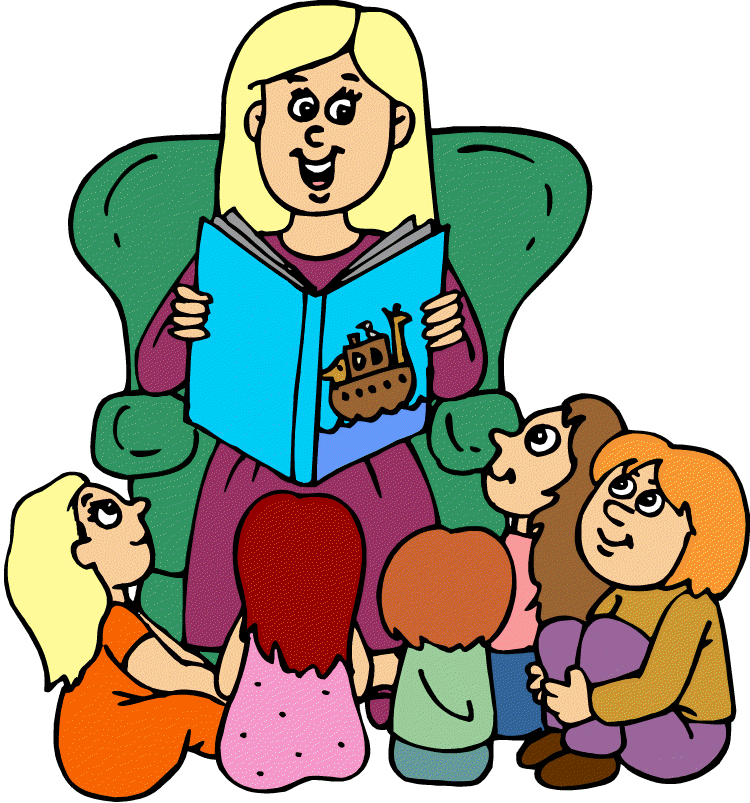 Make reading part of every day, even for just a few minutes.Have fun.Talk about the pictures. You do not have to read the book to tell a story.Let your child turn the pages.Show your child the cover page. Explain what the story is about.Run your finger along the words as you read them.Silly sounds, especially animal sounds, are fun to make.Choose books about events in your child's life such as starting preschool, going to the dentist, getting a new pet, or moving to a new home.Make the story come alive. Create voices for the story characters.Ask questions about the story. What do you think will happen next? What is this?Let your child ask questions about the story. Talk about familiar activities and objects.Let your child retell the story.November, 2018 NewsletterDear Students and Families,Thank you all for your attendance and engagement in conferences last month.  Your involvement is so important!We continue to have concerns in the drop off line in the mornings.  Please consider the following reminders:Drive slowly and cautiously.Pull all the way forward, so we can get as many cars in as possible.If you are going to take more time or if you’re going to walk your child in, please pull into a parking space.If you are crossing the driveway traffic to walk your child in, please wait for the traffic to pull all the way up and come to a complete stop before attempting to cross.Please treat staff members out front with respect, as they are out there to keep our students safe.  As always, please contact me if you have any questions and/or concerns.  I appreciate your partnership!Sincerely,Mrs. GelfondNovember                2018SundayMondayTuesdayWednesdayThursdayFridaySaturday28293031123Day 3Day 4Day 51:10 DismissDay 6Day 145678910Day 2Day 3Day 41:10 DismissDay 5Day 611121314151617Day 1Day 2Day 31:10 DismissDay 4Day 518192021222324Day 6Day 1No SchoolNo SchoolNo School2526272829301Day 2Day 3Day 41:10 DismissDay 5Day 6